OBLASTNÝ FUTBALOVÝ ZVÄZ PREŠOV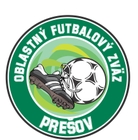 Jarková 41, 080 01 PrešovPozvánka hráčov ObFZ Prešov na tréningový zraz 1.4.2019 „PPT 2019 U14, U13, U12“Nominovaní hráči sa dostavia dňa 15.4.2019 (pondelok) o 16.10 hod. na futbalový štadión TJ Slovan Pečovská Nová Ves. 								 Program: 		16:10 zraz 								16:30 tréningová  jednotka - 90 min								18:15 ukončenie zrazuU14 (nar. po 1.1.2006)		tréner: Klobušovský Daniel /0905 903 856Vašáková Adela / Brezovica		Svoboda Patrik / Medzany			Ernst  Peter / SabinovMajerský Joachim / Brezovica		Klembara Alex / Lipany			Kollár Jakub  / SabinovAlbert Daniel / Terňa				Bujnáček Branislav / Lipany		Rokošný Kristián / SabinovGiňa Daniel / Terňa				Gernat Nikolas / Lipany			Kochan Branko / Pečov.N.VesBalog Martin / Terňa								U13 (nar. po 1.1.2007)		tréner: Aštary Daniel / 0915 509 352Kollár Lukáš / Sabinov			Kravec Daniel / Sabinov			Špánik Lukáš / SabinovTychanský Sebastián / Lipany		Rabik Daniel / Lipany				Judičák Michal / LipanyOľšavský Alexander / Brezovica	Matia Tobias / Brezovica			Sabol Lukáš / BrezovicaŠefčíková Sofia/ Peč.N.Ves			Bodnár Patrik / Peč.N.Ves			Dzurik Šimon / HermanovceBalčák Daniel / Rážňany			Solár Tomáš / Rážňany			Bujňák Patrik / RožkovanyMacko Marko / MedzanyU12 (nar. po 1.1.2008)		tréner: Mikolaj Peter / 0948 525 220Molčan Denis / Brezovica		Goliaš Oliver / Lipany				Pastirčák Adam / TerňaGiňa Samuel / Terňa			Pribula Martin / Kamenica			Štieber Tobias / KamenicaBekečová Lea / Uz.Šalgov		Tumidalský Jozef / Uz. Šalgov		Kožár Adam / HubošovceJašš František / Hubošovce		Ring Jakub / Peč.N.Ves			Hendrichovský Richard / 																					Peč.N.Ves	Tréneri: 				Klobušovský Daniel, Aštary Daniel, Mikolaj PeterTechnicky vedúci:		Krešák Jozef*V prípade ospravedlnenia telefonicky informujte trénera podľa príslušnej kategórieNominovaní hráči si prinesú: kopačky, chrániče, tréningovú výstroj, uterák, šľapky a PREUKAZ POISTENCA."Uvoľnením dieťaťa na zraz rodičia/zodpovední zástupcovia berú na vedomie, že zodpovedajú za zdravotný stav dieťaťa v čase konania zrazu a sú si vedomí
skutočnosti, že ObFZ nepreberá zodpovednosť za prípadné úrazy a iné ujmy, ktoré sa vyskytnú bez priameho zavinenia." Nominovaný hráč v prípade NEOSPRAVEDLNENEJ neúčasti na tréningových zrazoch výberov ObFZ Prešov, bude vyradený z nominácie a bude mu pozastavená činnosť na jedno stretnutie v majstrovskom zápase. Preto žiadame hráčov , rodičov, trénerov a funkcionárov o rešpektovanie pokynov o ospravedlnení hráča na zraze.Prešov , 05.04.2019                                 	Daniel Klobušovský											     hlavný tréner Výberu ObFZ                                                